Памятка о правилах поведения детей в опасных ситуацияхЕсли родители хотят, чтобы ребенок соблюдал правила безопасности, необходимо научиться самим их соблюдать. Личным примером прививать ребенку необходимую модель поведения, которая позволит обезопасить детей и избежать опасных ситуаций. Необходимо установить с ребенком тесный контакт. Внимательно слушать ребенка, анализировать, что он говорит, что его беспокоит, рассказать ребенку, к кому он может обратиться в случае опасности.Помните, что ДЕТИ, даже благополучные и развитые, могут стать жертвами преступлений, потому что дети доверчивы и беспечны, они не ждут от взрослых зла, потому что взрослые для них – авторитет, а уважение к старшему по возрасту часто ставит воспитанных детей в опасные ситуации.Соблюдая правила безопасности, Ваш ребенок сможешь принять необходимое решение в сложной ситуации и избежать встречи с преступником. Что нужно объяснить ребенку:Если тебя спрашивают, как найти улицу, объясни, как дойти, но ни в коем случае не провожай. Если тебя пытаются уговорить, отвечай, что тебе надо пойти домой и предупредить родителей, рассказать им, куда и с кем отправляешься.Если незнакомец предлагает тебе посмотреть что-то или помочь донести сумку, обещая заплатить, отвечай «Нет!».  Если тебе предложили сниматься в кино или участвовать в конкурсе красоты, не соглашайся сразу, а спроси, куда можно подойти вместе с родителями. Без родителей не ходи!!! Если рядом с тобой тормозит машина, как можно дальше отойди от неё и ни в коем случае не садись в неё. Если человек идет за тобой, преследует, подойди к любому дому и сделай вид, что это твой дом, помаши рукой и позови родственников, которых как - будто видишь в окне. Подходя к дому, обрати внимание, не идёт ли кто-нибудь следом.
Если кто-то идёт - не подходи к подъезду. Погуляй на улице 15-20 минут, и, если незнакомый человек продолжает идти следом, расскажи о нём любому повстречавшемуся взрослому, идущему навстречу. Если в доме есть домофон, перед входом в подъезд вызови свою квартиру и попроси родителей встретить. Если незнакомец уже находится в подъезде, сразу же выйди на улицу и дождись, когда в подъезд войдет кто-то из знакомых тебе взрослых жильцов дома. Не выходи на лестницу в позднее время. При внезапном нападении оцени ситуацию и по возможности убегай или защищайся любым способом. 2В лифте - входи в лифт, только убедившись, что на площадке нет постороннего, который вслед за тобой зайдёт в кабину. Если в вызванном лифте уже находится незнакомый человек, не входи в кабину. Если незнакомец всё-таки зашёл с тобой в лифт, не стой к нему спиной и  наблюдай за его действиями. Нажимай кнопку ближайшего этажа, если двери лифта открылись, выскочи на площадку, позови жильцов дома на помощь. Оказавшись в безопасности, немедленно позвони в полицию, сообщи, что произошло, точный адрес, а также приметы и направление, куда ушёл нападавший.Прежде чем открывать ключом входную дверь, убедись, что поблизости никого нет.Нельзя  открывать дверь незнакомому человеку и впускать его в квартиру!!!Каждый ребёнок должен знать, что по серьёзному делу взрослые будут разговаривать только с родителями. Если с почты принесли телеграмму или счёт, то за них нужно расписаться, значит, это могут сделать только взрослые.Ребенок должен просто сказать, чтобы пришли в тот час, когда дома будут взрослые. То же самое касается и электрика и водопроводчика. Даже если у вас дома вдруг внезапно погас свет или прорвало трубу, детям необходимо обязательно позвонить родителям, и узнать, как поступить. В крайнем случае, можно спросить у соседей, которых давно знаете.  Необходимо также научить детей правильно ориентироваться в экстремальной ситуации.При обнаружении подозрительного (взрывоопасного) предмета:Признаками взрывоопасных предметов могут быть:бесхозная сумка, портфель, коробка, сверток, деталь, какой-либо предмет, обнаруженный в школе, в подъезде, у дверей квартиры, под лестницей, в машине и общественном транспорте;натянутая проволока или шнур;провода или изолирующая лента, свисающие из-под машины. 
Запомни, что в качестве прикрытия, маскировки для взрывных устройств используют обычные бытовые предметы: сумки, пакеты, свертки, коробки, детские игрушки и т.п.Во всех перечисленных случаях необходимо:не трогать, не вскрывать, не перекладывать находку;отойти на безопасное расстояние;сообщить о находке учителю, родителям, сотруднику милиции, водителю, машинисту поезда.Заходя в подъезд дома, всегда обращай внимание на бесхозные предметы. Не трогай их!!! Сообщи о них в полицию!!!Меры безопасности при нападении собак:Помни, что собаки воспринимают улыбку как оскал зубов, а пристальный взгляд как вызов на поединок.3Делай так как поступает собака, признав свое поражение:отведи взгляд в сторону,веди себя спокойно и миролюбиво,не делай резких движений,не поднимай руки над головой,не поворачивайся к собаке спиной,не убегай от нее.Перед тем, как укусить, собака подает упреждающие сигналы: прижимает уши, приседает на задние лапы, рычит, скалит зубы.Если ты почувствовал, что собака сейчас бросится на тебя:прижми подбородок к груди, защитив шею,подставь под пасть собаки сумку, зонт, куртку, обувь, игрушку и т.п.твердым и решительным голосом попробуй подавать команды: Стоять!», «Фу!», «Нельзя!», «Место!», «Сидеть!», «Лежать!», «Брось!», «Назад!» и другие - вразнобой, быстро, много и громко. Попробуй отвлечь собаку, бросив в сторону любой предмет, лучше палку или зонт. Не подходи близко к бездомным собакам, какими бы безобидными они не казались. Если собака тебя все-таки укусила, немедленно обратись к врачу!В результате взрыва бытового газа, теракта или других причин может произойти обрушение здания.Если ты оказался под обломками конструкций здания:постарайся не падать духом. Успокойся.дыши глубоко и ровно;настройся на то, что спасатели тебя найдут; голосом и стуком привлекай внимание людей.Если ты находишься глубоко под обломками здания, перемещай влево-вправо любой металлический предмет (кольцо, ключи и т.п.), чтобы тебя можно было обнаружить с помощью эхопеленгатора.Продвигайся осторожно, стараясь не вызвать нового обвала, ориентируйся по движению воздуха, поступающего снаружи.Если у тебя есть возможность, с помощью подручных предметов (доски, кирпичи и т.п.) укрепи потолок от обрушения и жди помощи.Если пространство около тебя относительно свободно, не зажигай открытый огонь. Береги кислород.При сильной жажде положи в рот небольшой камешек и соси его, дыша носом.Помни! Сохраняя самообладание, ты сбережешь свои физические силы, необходимые для того, чтобы дождаться помощи поисковой или спасательной службы!ТЕБЯ ОБЯЗАТЕЛЬНО СПАСУТ!!!Если тебя захватили в качестве заложника:возьми себя в руки, успокойся и не паникуй;4если тебя связали или закрыли глаза, попытайся расслабиться, дышать глубже; не пытайся бежать, если нет полной уверенности в успешности побега;запомни как можно больше информации о террористах, их количестве, степени вооруженности, особенностях внешности, темах разговоров;подробная информация поможет впоследствии в установлении личностей террористов;по возможности расположись подальше от окон, дверей и самих похитителей, т.е. в местах большей безопасности;по различным признакам постарайся определить место своего нахождения;в случае штурма здания рекомендуется лечь на пол лицом вниз, сложив руки на затылке;будь уверен, что полиция и спецслужбы предпринимают необходимые меры для твоего освобождения.Взаимоотношения с похитителями:с самого начала (особенно первые полчаса) выполняй все распоряжения похитителей;займи позицию пассивного сотрудничества;говори спокойным голосом. Избегай вызывающего враждебного поведения, которое может вызвать гнев захватчиков.не оказывай агрессивного сопротивления, не провоцируй террористов на необдуманные действия;при наличии у тебя проблем со здоровьем, заяви об этом в спокойной форме захватившим тебя людям;не высказывай категорических отказов, но не бойся обращаться со спокойными просьбами о том, в чем остро нуждаешься;веди себя спокойно, сохраняя при этом чувство собственного достоинства.При длительном нахождении в положении заложника:не допускай возникновения чувства жалости, смятения и замешательства;мысленно готовь себя к будущим испытаниям;помни, что шансы на освобождение растут со временем;сохраняй умственную активность, не дай ослабеть своему сознанию. Постоянно тренируй память: вспоминай исторические даты, фамилии знакомых, номера телефонов и т.п.постоянно находи себе какое-либо занятие, занимайся физическими упражнениями насколько позволяют силы и пространство;если есть возможность, обязательно соблюдай правила личной гигиены;для поддержания сил ешь все, что дают, даже если пища не нравится и не вызывает аппетита;5думай и вспоминай о приятных вещах;будь уверен, что сейчас делается все возможное для твоего скорейшего освобождения.Как вести разговор с похитителем:На вопросы отвечай кратко.Будь осторожен, когда затрагиваются личные вопросы.Внимательно контролируй свое поведение и ответы.Не допускай заявлений, которые могут повредить тебе или другим людям.Оставайся тактичным при любых обстоятельствах.Контролируй свое настроение. Не принимай сторону похитителей.Не выражай активно им свои симпатии и приверженность их идеалам.В случае принуждения вырази поддержку требованиям террористов (письменно, в звуко- или видеозаписи), укажи, что они исходят от похитителей. Избегай призывов и заявлений от своего имени. 
Подумай, какими качествами надо обладать, чтобы остаться победителем в этом случае. Правила поведения при пожаре:не звони из задымленного помещения, где уже занялся пожар, выберись в безопасное место и позвони в службу «01»;не стой в задымленном или горящем помещении - прижмись к полу, где воздух чище, и пробирайся к выходу;не трать времени на поиски документов и денег, не рискуй, уходи из опасного помещения;никогда не возвращайся в задымленное или горящее помещение, какие бы причины тебя не побуждали к этому;уходя из задымленных или горящих комнат, закрывай за собой дверь, это уменьшит риск распространения пожара;никогда не открывай дверь, если она горячая на ощупь;если нет путей эвакуации, по возможности заткни дверные щели подручными средствами (любыми тряпками, скотчем и т.п.);находись около окна, чтобы тебя можно было увидеть с улицы;старайся не открывать другие двери в помещении, чтобы не создать дополнительную тягу воздуха.Будь терпелив, не паникуй!при пожаре в здании не пользуйся лифтом, он может отключиться в любую минуту;при ожогах ни в коем случае не смазывай кожу, чем бы то ни было, не прикасайся к ожогам руками;при возникновении пожара твой главный враг время. Каждая секунда может стоить тебе жизни!Родители! Помните! Ваша задача – научить ребенка поведению в экстремальных ситуациях!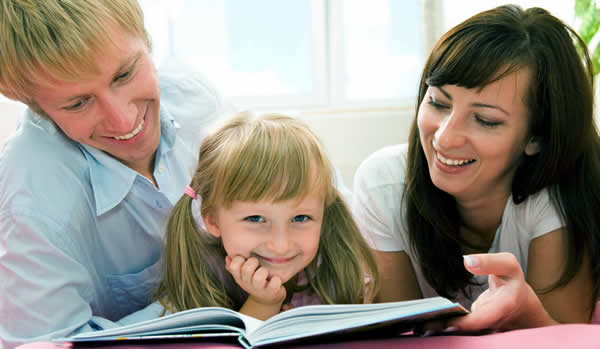 _______